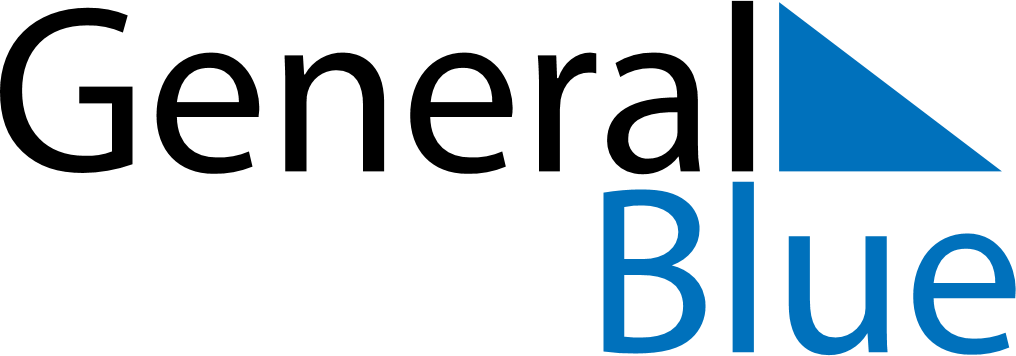 October 2024October 2024October 2024October 2024October 2024October 2024Kirkenes, Troms og Finnmark, NorwayKirkenes, Troms og Finnmark, NorwayKirkenes, Troms og Finnmark, NorwayKirkenes, Troms og Finnmark, NorwayKirkenes, Troms og Finnmark, NorwayKirkenes, Troms og Finnmark, NorwaySunday Monday Tuesday Wednesday Thursday Friday Saturday 1 2 3 4 5 Sunrise: 6:15 AM Sunset: 5:23 PM Daylight: 11 hours and 7 minutes. Sunrise: 6:19 AM Sunset: 5:18 PM Daylight: 10 hours and 59 minutes. Sunrise: 6:23 AM Sunset: 5:14 PM Daylight: 10 hours and 50 minutes. Sunrise: 6:27 AM Sunset: 5:09 PM Daylight: 10 hours and 42 minutes. Sunrise: 6:31 AM Sunset: 5:05 PM Daylight: 10 hours and 33 minutes. 6 7 8 9 10 11 12 Sunrise: 6:35 AM Sunset: 5:00 PM Daylight: 10 hours and 25 minutes. Sunrise: 6:39 AM Sunset: 4:55 PM Daylight: 10 hours and 16 minutes. Sunrise: 6:43 AM Sunset: 4:51 PM Daylight: 10 hours and 8 minutes. Sunrise: 6:47 AM Sunset: 4:46 PM Daylight: 9 hours and 59 minutes. Sunrise: 6:51 AM Sunset: 4:42 PM Daylight: 9 hours and 50 minutes. Sunrise: 6:55 AM Sunset: 4:37 PM Daylight: 9 hours and 42 minutes. Sunrise: 6:59 AM Sunset: 4:33 PM Daylight: 9 hours and 33 minutes. 13 14 15 16 17 18 19 Sunrise: 7:03 AM Sunset: 4:28 PM Daylight: 9 hours and 24 minutes. Sunrise: 7:07 AM Sunset: 4:23 PM Daylight: 9 hours and 16 minutes. Sunrise: 7:11 AM Sunset: 4:19 PM Daylight: 9 hours and 7 minutes. Sunrise: 7:16 AM Sunset: 4:14 PM Daylight: 8 hours and 58 minutes. Sunrise: 7:20 AM Sunset: 4:09 PM Daylight: 8 hours and 49 minutes. Sunrise: 7:24 AM Sunset: 4:05 PM Daylight: 8 hours and 40 minutes. Sunrise: 7:28 AM Sunset: 4:00 PM Daylight: 8 hours and 31 minutes. 20 21 22 23 24 25 26 Sunrise: 7:33 AM Sunset: 3:56 PM Daylight: 8 hours and 22 minutes. Sunrise: 7:37 AM Sunset: 3:51 PM Daylight: 8 hours and 13 minutes. Sunrise: 7:41 AM Sunset: 3:46 PM Daylight: 8 hours and 4 minutes. Sunrise: 7:46 AM Sunset: 3:41 PM Daylight: 7 hours and 55 minutes. Sunrise: 7:50 AM Sunset: 3:37 PM Daylight: 7 hours and 46 minutes. Sunrise: 7:55 AM Sunset: 3:32 PM Daylight: 7 hours and 37 minutes. Sunrise: 7:59 AM Sunset: 3:27 PM Daylight: 7 hours and 28 minutes. 27 28 29 30 31 Sunrise: 7:04 AM Sunset: 2:23 PM Daylight: 7 hours and 18 minutes. Sunrise: 7:08 AM Sunset: 2:18 PM Daylight: 7 hours and 9 minutes. Sunrise: 7:13 AM Sunset: 2:13 PM Daylight: 6 hours and 59 minutes. Sunrise: 7:18 AM Sunset: 2:08 PM Daylight: 6 hours and 50 minutes. Sunrise: 7:22 AM Sunset: 2:03 PM Daylight: 6 hours and 40 minutes. 